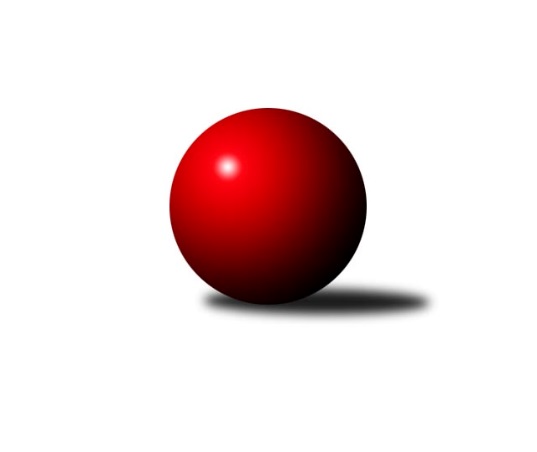 Č.8Ročník 2023/2024	9.6.2024 Meziokresní přebor ČB-ČK B 4 členné  2023/2024Statistika 8. kolaTabulka družstev:		družstvo	záp	výh	rem	proh	skore	sety	průměr	body	plné	dorážka	chyby	1.	TJ Spartak Trhové Sviny E	8	8	0	0	40.5 : 7.5 	(53.0 : 11.0)	1531	16	1073	458	39.1	2.	TJ Nová Ves B	8	4	1	3	26.5 : 21.5 	(31.5 : 32.5)	1452	9	1039	413	50	3.	Kuželky Borovany D	8	3	1	4	21.0 : 27.0 	(22.5 : 41.5)	1427	7	1042	385	59.1	4.	Kuželky Borovany E	8	0	0	8	8.0 : 40.0 	(21.0 : 43.0)	1300	0	969	331	79.8Tabulka doma:		družstvo	záp	výh	rem	proh	skore	sety	průměr	body	maximum	minimum	1.	TJ Spartak Trhové Sviny E	5	5	0	0	26.5 : 3.5 	(34.0 : 6.0)	1540	10	1617	1428	2.	Kuželky Borovany D	4	2	1	1	13.0 : 11.0 	(12.5 : 19.5)	1443	5	1465	1393	3.	TJ Nová Ves B	3	2	0	1	12.0 : 6.0 	(13.0 : 11.0)	1466	4	1513	1417	4.	Kuželky Borovany E	4	0	0	4	5.0 : 19.0 	(12.0 : 20.0)	1326	0	1392	1291Tabulka venku:		družstvo	záp	výh	rem	proh	skore	sety	průměr	body	maximum	minimum	1.	TJ Spartak Trhové Sviny E	3	3	0	0	14.0 : 4.0 	(19.0 : 5.0)	1526	6	1556	1461	2.	TJ Nová Ves B	5	2	1	2	14.5 : 15.5 	(18.5 : 21.5)	1445	5	1474	1397	3.	Kuželky Borovany D	4	1	0	3	8.0 : 16.0 	(10.0 : 22.0)	1391	2	1447	1307	4.	Kuželky Borovany E	4	0	0	4	3.0 : 21.0 	(9.0 : 23.0)	1310	0	1363	1229Tabulka podzimní části:		družstvo	záp	výh	rem	proh	skore	sety	průměr	body	doma	venku	1.	TJ Spartak Trhové Sviny E	8	8	0	0	40.5 : 7.5 	(53.0 : 11.0)	1531	16 	5 	0 	0 	3 	0 	0	2.	TJ Nová Ves B	8	4	1	3	26.5 : 21.5 	(31.5 : 32.5)	1452	9 	2 	0 	1 	2 	1 	2	3.	Kuželky Borovany D	8	3	1	4	21.0 : 27.0 	(22.5 : 41.5)	1427	7 	2 	1 	1 	1 	0 	3	4.	Kuželky Borovany E	8	0	0	8	8.0 : 40.0 	(21.0 : 43.0)	1300	0 	0 	0 	4 	0 	0 	4Tabulka jarní části:		družstvo	záp	výh	rem	proh	skore	sety	průměr	body	doma	venku	1.	TJ Spartak Trhové Sviny E	0	0	0	0	0.0 : 0.0 	(0.0 : 0.0)	0	0 	0 	0 	0 	0 	0 	0 	2.	Kuželky Borovany E	0	0	0	0	0.0 : 0.0 	(0.0 : 0.0)	0	0 	0 	0 	0 	0 	0 	0 	3.	TJ Nová Ves B	0	0	0	0	0.0 : 0.0 	(0.0 : 0.0)	0	0 	0 	0 	0 	0 	0 	0 	4.	Kuželky Borovany D	0	0	0	0	0.0 : 0.0 	(0.0 : 0.0)	0	0 	0 	0 	0 	0 	0 	0 Zisk bodů pro družstvo:		jméno hráče	družstvo	body	zápasy	v %	dílčí body	sety	v %	1.	Bohuslav Švepeš 	TJ Spartak Trhové Sviny E 	8	/	8	(100%)	16	/	16	(100%)	2.	Zbyněk Ilčík 	TJ Nová Ves B 	5.5	/	6	(92%)	10	/	12	(83%)	3.	Bohuslav Švepeš 	TJ Spartak Trhové Sviny E 	5.5	/	8	(69%)	13	/	16	(81%)	4.	Jiří Švepeš 	TJ Spartak Trhové Sviny E 	5	/	6	(83%)	11	/	12	(92%)	5.	Milan Churavý 	TJ Nová Ves B 	5	/	7	(71%)	8.5	/	14	(61%)	6.	Petra Aldorfová 	Kuželky Borovany D 	5	/	7	(71%)	7	/	14	(50%)	7.	Josef Špulka 	Kuželky Borovany D 	4	/	6	(67%)	7	/	12	(58%)	8.	Josef Svoboda 	TJ Spartak Trhové Sviny E 	3	/	3	(100%)	5	/	6	(83%)	9.	František Stodolovský 	Kuželky Borovany E 	3	/	7	(43%)	8	/	14	(57%)	10.	Vlastimil Kříha 	TJ Spartak Trhové Sviny E 	3	/	7	(43%)	8	/	14	(57%)	11.	Josef Malík 	Kuželky Borovany E 	2	/	4	(50%)	4	/	8	(50%)	12.	Jiří Janoch 	Kuželky Borovany D 	2	/	4	(50%)	3.5	/	8	(44%)	13.	Ladislav Staněk 	TJ Nová Ves B 	2	/	6	(33%)	5	/	12	(42%)	14.	Karel Beleš 	Kuželky Borovany D 	2	/	6	(33%)	2	/	12	(17%)	15.	Milan Bednář 	TJ Nová Ves B 	1	/	2	(50%)	3	/	4	(75%)	16.	Radek Soukup 	Kuželky Borovany D 	1	/	4	(25%)	2	/	8	(25%)	17.	Tomáš Novotný 	Kuželky Borovany D 	1	/	4	(25%)	1	/	8	(13%)	18.	Radomil Dvořák 	Kuželky Borovany E 	1	/	5	(20%)	2	/	10	(20%)	19.	Iva Soukupová 	Kuželky Borovany E 	1	/	6	(17%)	2	/	12	(17%)	20.	Vojtěch Bravenec 	Kuželky Borovany D 	0	/	1	(0%)	0	/	2	(0%)	21.	Milan Šimek 	Kuželky Borovany E 	0	/	2	(0%)	1	/	4	(25%)	22.	Vladimír Severin 	TJ Nová Ves B 	0	/	3	(0%)	0	/	6	(0%)	23.	Marie Dvořáková 	Kuželky Borovany E 	0	/	4	(0%)	1	/	8	(13%)	24.	František Vašíček 	TJ Nová Ves B 	0	/	4	(0%)	0	/	8	(0%)Průměry na kuželnách:		kuželna	průměr	plné	dorážka	chyby	výkon na hráče	1.	Trhové Sviny, 1-2	1457	1042	415	49.2	(364.5)	2.	Nová Ves u Č.B., 1-2	1445	1039	406	54.7	(361.5)	3.	Borovany, 1-2	1405	1024	381	62.8	(351.4)Nejlepší výkony na kuželnách:Trhové Sviny, 1-2TJ Spartak Trhové Sviny E	1617	6. kolo	Vlastimil Kříha 	TJ Spartak Trhové Sviny E	417	6. koloTJ Spartak Trhové Sviny E	1580	8. kolo	Bohuslav Švepeš 	TJ Spartak Trhové Sviny E	414	2. koloTJ Spartak Trhové Sviny E	1551	2. kolo	Jiří Švepeš 	TJ Spartak Trhové Sviny E	412	1. koloTJ Spartak Trhové Sviny E	1524	1. kolo	Bohuslav Švepeš 	TJ Spartak Trhové Sviny E	411	6. koloTJ Nová Ves B	1453	6. kolo	Bohuslav Švepeš 	TJ Spartak Trhové Sviny E	407	8. koloKuželky Borovany D	1447	2. kolo	Bohuslav Švepeš 	TJ Spartak Trhové Sviny E	404	8. koloKuželky Borovany D	1442	8. kolo	Jiří Švepeš 	TJ Spartak Trhové Sviny E	401	6. koloTJ Spartak Trhové Sviny E	1428	7. kolo	Bohuslav Švepeš 	TJ Spartak Trhové Sviny E	401	7. koloKuželky Borovany E	1307	1. kolo	Josef Špulka 	Kuželky Borovany D	396	8. koloKuželky Borovany E	1229	7. kolo	Bohuslav Švepeš 	TJ Spartak Trhové Sviny E	395	2. koloNová Ves u Č.B., 1-2TJ Spartak Trhové Sviny E	1556	3. kolo	Milan Bednář 	TJ Nová Ves B	427	5. koloTJ Nová Ves B	1513	5. kolo	Bohuslav Švepeš 	TJ Spartak Trhové Sviny E	420	3. koloTJ Nová Ves B	1469	4. kolo	Zbyněk Ilčík 	TJ Nová Ves B	419	3. koloKuželky Borovany D	1420	4. kolo	Milan Churavý 	TJ Nová Ves B	401	4. koloTJ Nová Ves B	1417	3. kolo	Zbyněk Ilčík 	TJ Nová Ves B	401	5. koloKuželky Borovany E	1300	5. kolo	Zbyněk Ilčík 	TJ Nová Ves B	400	4. kolo		. kolo	Vlastimil Kříha 	TJ Spartak Trhové Sviny E	399	3. kolo		. kolo	Ladislav Staněk 	TJ Nová Ves B	396	4. kolo		. kolo	Milan Churavý 	TJ Nová Ves B	389	3. kolo		. kolo	Petra Aldorfová 	Kuželky Borovany D	374	4. koloBorovany, 1-2TJ Spartak Trhové Sviny E	1531	4. kolo	Bohuslav Švepeš 	TJ Spartak Trhové Sviny E	430	4. koloTJ Nová Ves B	1474	7. kolo	Milan Churavý 	TJ Nová Ves B	424	7. koloKuželky Borovany D	1465	3. kolo	Josef Svoboda 	TJ Spartak Trhové Sviny E	423	4. koloTJ Spartak Trhové Sviny E	1461	5. kolo	Josef Malík 	Kuželky Borovany E	414	4. koloKuželky Borovany D	1458	1. kolo	Milan Churavý 	TJ Nová Ves B	407	1. koloTJ Nová Ves B	1457	1. kolo	Iva Soukupová 	Kuželky Borovany E	396	3. koloKuželky Borovany D	1456	7. kolo	Jiří Janoch 	Kuželky Borovany D	393	7. koloTJ Nová Ves B	1421	8. kolo	Zbyněk Ilčík 	TJ Nová Ves B	390	8. koloTJ Nová Ves B	1397	2. kolo	Milan Bednář 	TJ Nová Ves B	389	7. koloKuželky Borovany D	1393	5. kolo	Josef Špulka 	Kuželky Borovany D	382	1. koloČetnost výsledků:	6.0 : 0.0	1x	5.5 : 0.5	1x	5.0 : 1.0	6x	4.0 : 2.0	1x	3.0 : 3.0	1x	2.0 : 4.0	2x	1.0 : 5.0	4x